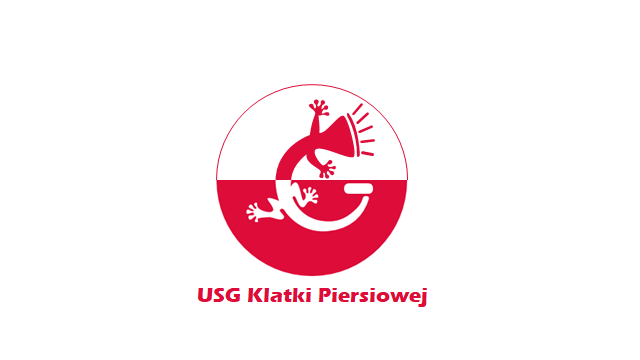 Formation à l’échographie thoracique Niveau 1 du G-ECHO (Formation reconnue DPC et validée par la SPLF)BULLETIN D’INSCRIPTIONNom : 					Prénom :Adresse professionnelle : Mail : (ADRESSE VALIDE et ACTIVE++++) :Téléphone portable :Lieu d’exercice : INSCRIPTION : Expérience en échographie thoracique :  Aucune A déjà pratiqué quelques échographies Utilisateur régulierAppareil a disposition Aucun Acquisition prévue : type d’appareil :  Echographe déjà disponible : type et marque : 